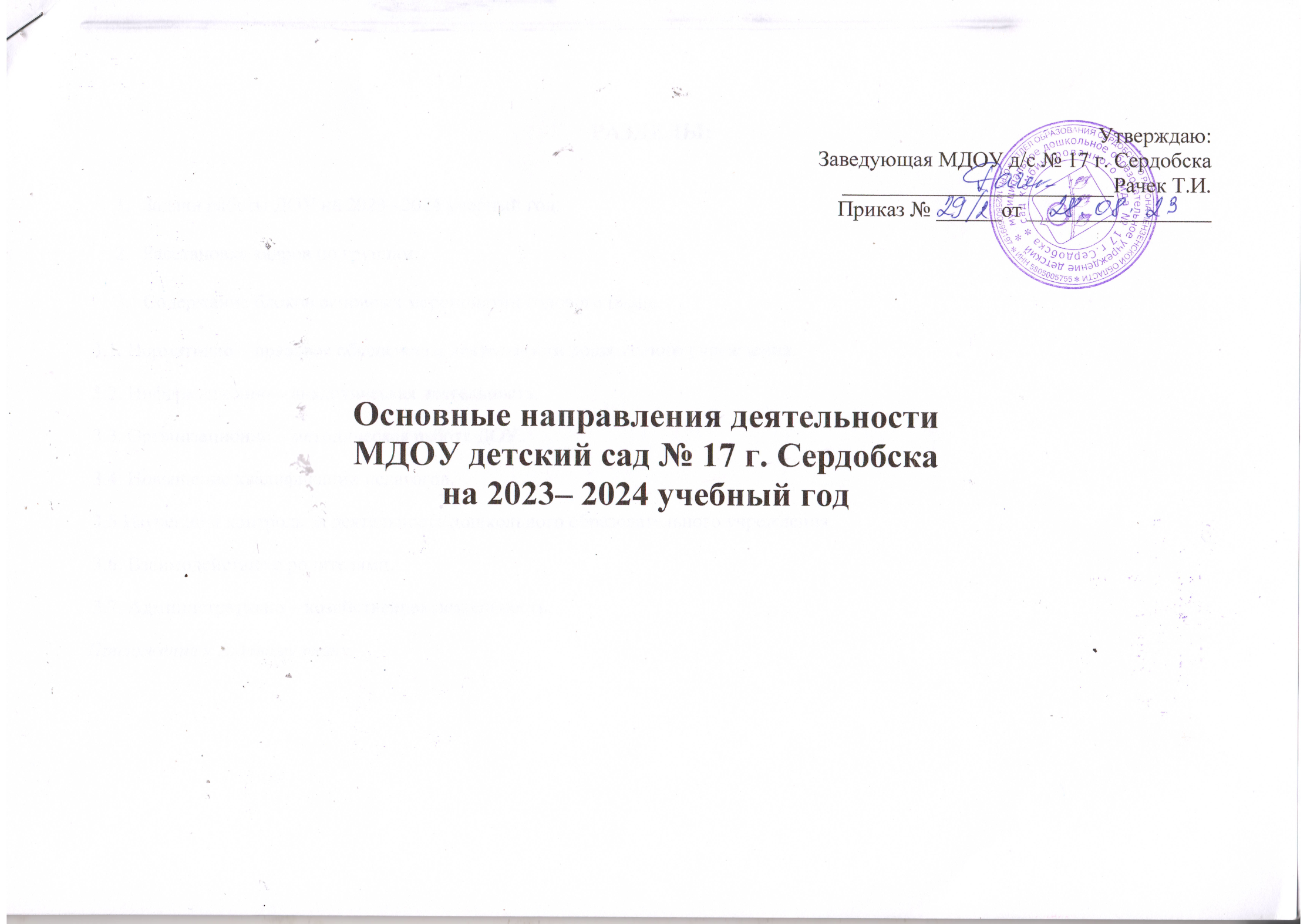 РАЗДЕЛЫ:Задачи работы ДОУ на 2023– 2024 учебный год.Расстановка кадров по группам.Содержание блоков основных мероприятий годового плана. 3.1. Нормативно – правовое обеспечение деятельности дошкольного учреждения. 3.2. Информационно – аналитическая деятельность. 3.3. Организационно – методическая работа ДОУ. 3.4. Повышение квалификации педагогов. 3.5 Изучение и контроль за деятельность дошкольного образовательного учреждения. 3.6. Взаимодействие с родителями. 3.7. Административно – хозяйственная деятельность.Приложения к годовому плану.План МДОУ детский сад № 17 (далее ДОУ) составлен в соответствии с законодательством РФ.ЗАДАЧИ РАБОТЫ ДОУНа основании выводов и результатов анализа деятельности учреждения за прошлый год определены задачи учреждения на 2023 – 2024 учебный год:ЗАДАЧИ РАБОТЫ:Формирование национальных базовых ценностей через организацию игровой, проектной деятельности, вовлечение ребенка в активный процесс познания.Совершенствовать работу по обучению грамоте детей дошкольного возраста. РАССТАНОВКА ПЕДАГОГИЧЕСКИХ КАДРОВ ПО ГРУППАМ.РАССТАНОВКА МУЗЫКАЛЬНЫХ РУКОВОДИТЕЛЕЙ ПО ГРУППАМ.РАССТАНОВКА УЧИТЕЛЕЙ – ЛОГОПЕДОВ ПО ГРУППАМ.СОДЕРЖАНИЕ БЛОКОВ ПЛАНА ДОУ НА 2023– 2024 УЧЕБНЫЙ ГОД. НОРМАТИВНО – ПРАВОВОЕ ОБЕСПЕЧЕНИЕ ДЕЯТЕЛЬНОСТИ ДОУ.Цель работы по реализации блока:приведение нормативно-правовой базы учреждения в соответствие с требованиями ФГОС ДОУ. Управление и организация деятельностью учреждения в соответствии с законодательными нормами РФ.ИНФОРМАЦИОННО – АНАЛИТИЧЕСКАЯ ДЕЯТЕЛЬНОСТЬЦель работы по реализации блока: совершенствование и развитие управленческих функций с учетом ФГОС, получение положительных результатов работы посредствам информационно – аналитической деятельности.3.3 ОРГАНИЗАЦИОННО – МЕТОДИЧЕСКАЯ РАБОТАЦель работы по реализации блока: совершенствование работы учреждения в целом, педагогического коллектива, работы с родителями, выявление уровня реализации годовых и других доминирующих задач деятельности ДОУ; совершенствование и развитие, получение положительных результатов работы посредствам педагогической деятельности.3.4.  ПОВЫШЕНИЕ КВАЛИФИКАЦИИ ПЕДАГОГОВ.Цель работы:организовать эффективную кадровую политику, позволяющую реализовать сопровождение по внедрению ФГОС ДОУ.  Повышение профессиональной компетентности педагогов, совершенствование педагогического мастерства.ПЛАН ФИЗКУЛЬТУРНЫХ РАЗВЛЕЧЕНИЙ НА 2023-2024УЧ.ГОДСЕТКА ПРОВЕДЕНИЯ МУЗЫКАЛЬНЫХ РАЗВЛЕЧЕНИЙ, ПРАЗДНИКОВ 	3.5. ВЗАИМОДЕЙСТВИЕ С РОДИТЕЛЯМИ.Цель работы по реализации блока: оказание родителям практической помощи в повышении эффективности воспитания, обучения и развития детейТемы родительских собраний по группам на 2023-2024 учебный год3. 6 АДМИНИСТРАТИВНО – ХОЗЯЙСТВЕННАЯ ДЕЯТЕЛЬНОСТЬ ДОУЦель работы по реализации блока: укрепление материально – хозяйственной базы учреждения, создание благоприятных условий для воспитания,  развития детей дошкольного возраста*Годовой план может редактироваться в течении учебного годаГруппы, возрастФИО педагоговКвалификационная категорияМладшаяс 1,5 до 3 летКнязева Елена Ивановна1 категорияМладшаяс 1,5 до 3 летМалашкина Ирина Александровна1 категорияМладшаяс 3 до 4 летСредняяс 4 до 5 летИванова Елена Владимировна1 категорияМладшаяс 3 до 4 летСредняяс 4 до 5 летМладшаяс 3 до 4 летСредняяс 4 до 5 летЛазарева Елена Геннадьевна1 категорияМладшаяс 3 до 4 летСредняяс 4 до 5 летСредняяс 4 до 5 летСтаршаяс 5-6 лет Ольшанская Марина Владимировна1 категорияСредняяс 4 до 5 летСтаршаяс 5-6 лет Михайлова Марина Владимировна1 категорияСтаршая компенсирующей направленностис 6 до 7 летМакеева Екатерина Александровна1 категорияСтаршая компенсирующей направленностис 6 до 7 летПодготовительная С 6 до 7 летКозлова Елена Семеновна1 категорияПодготовительная С 6 до 7 летРазновозрастная группа с 2-7 летПлохих Ирина ГеннадьевнаЕлисеева Татьяна Олеговнасоответствие 1 категорияГруппы,.возрастФИО педагоговКвалификационная категориястаршая,  с 5 до 6 летБыкова Ольга Викторовнаперваяподготовительная, с 6 до 7 летБыкова Ольга ВикторовнаперваяБыкова Ольга Викторовнапервая  средняя, с 4 до 5 летБыкова Ольга Викторовнаперваямладшая, с 1,5 до 3 летмладшая,  с 3 до 4 летподготовительная компенс напр, с 6 до 7 летВсего: 1 музыкальный руководитель1 муз рук с - с первой категорией.Группы, возрастФИО педагоговКвалификационная категорияПодготов  компен напр,  с 6 до 7 летВарламова Татьяна Александровна1 категория Всего: 1 учитель-логопед учитель-логопед с 1 категорией.№ п\пСодержание основных мероприятийСроки проведенияОтветствен1.Приведение нормативно – правовой базы  ДОУ в соответствии с законодательной базой РФ на 2022 – 2023 уч. год.в течение годаЗаведующий2.Разработка нормативно – правовых документов, локальных актов в работе учреждения на 2022– 2023 уч. год.в течение годаЗаведующий3.Внесение изменений в нормативно – правовые документы по необходимости (распределение стимулирующих выплат, локальные акты, Положения и др.)в течение годаЗаведующий4.Разработка текущих инструктажей по ОТ, ТБ и охране жизни и здоровья детей.в течение годаЗам. зав. по АХР,зам. зав. по ВМР 5.Производственные собрания и инструктажи. в течение годаЗам. зав. по АХР зам. зав. по ВМР 6.Приведение в соответствии с требованиями  должностных инструкций и инструкций по охране труда работников ДОУ. в течение годаЗам. зав. по АХР № п\пСодержание основных мероприятийСроки проведенияОтветственн1.Деятельность руководителя по кадровому обеспечению.в течение  годаЗаведующий2.Подведение итогов деятельности ДОУ за 2021– 2022 учебный год, анализ проделанной работы, подведение итогов и выводов, проблемный анализ деятельности образовательного учреждения по направлениям: анализ образовательного процесса в ДОУ;анализ состояния материально – технической базы;анализ реализации инновационных технологий в ДОУанализ педагогических кадров и др.анализ заболеваемости детейавгуст Зам. зав. по ВМР 3.Определение ключевых направлений работы учреждения на 2022– 2023учебный год, составление планов, рабочих программ по реализации данной работы.август Зам. зав. по ВМР педагоги.4.Составление перспективных планов работы учреждения, разработка стратегии развития ДОУ на основе анализа работы учреждения.август Зам. зав. по ВМР 5.Составление перспективных планов образовательной  работы педагоговавгуст Педагоги ДОУ6.Проведение педсоветов, инструктажей, и др. форм информационно – аналитической деятельности.в течение  годаЗам. зав. по ВМР педагоги7.Организация взаимодействия между всеми участниками образовательного процесса: дети, родители, педагоги.в течение годаЗам. зав. по ВМР педагоги№ п\пСодержание основных мероприятийСроки проведенияОтветственн1.Педагогический совет №1Установочный № 1«Планирование деятельности детского сада в новом учебном году»Цель: активизировать деятельность педагогического коллектива в процессе планирования работы детского сада.Подготовка и проведение педагогического совета:Подготовка и оформление документации в группах;Подбор методической литературы, рекомендаций, пособий в помощь педагогам для проведения мероприятий для реализации годовых задач в соответствии с ФГОС;Ознакомление коллектива с новым планом ДОУ на 2023-2024учебный год, внесение изменений, планом реализации программ ДО, расписания НОД, графиков НОД, курсовой переподготовки, прохождения аттестации;Ознакомление коллектива с планом профилактических мероприятий в условиях распространения новой коронавирусной инфекции.Подготовка отчётов о летней оздоровительной работе с детьми (разработка презентаций, фотовыставки);Подготовка к смотру «Готовность групп к новому году».августЗаведующийЗам. зав. по ВМР.1.Педагогический совет № 2Тематический по 1 годовой задаче.Цель: Знакомство с дополнениями и изменениями в программе. Подготовка:Подготовка списка рекомендуемой   литературы для изучения педагогами;Подготовка сообщений, докладов и материалов по данной теме;январьЗаведующийЗам. зав. по ВМР 1.Педагогический совет № 3Тематический по 2 годовой задачеПодготовка:Подготовка списка рекомендуемой   литературы для изучения педагогами;Подготовка сообщений, докладов и материалов по данной теме;Проведение тематического контроля «Оценка эффективности работы с детьми по освоению образовательной области «Социально-коммуникативное развитие»мартЗаведующийЗам. зав. по ВМР 1.Педагогический совет № 4Итоговый «Анализ образовательной деятельности за 2023-2024 учебный год»Цель: Анализ и подведение итогов учебного года, утверждение плана работы на летний оздоровительный период.Подготовка:Проведение мониторинга детского развития и образовательного процесса;Анализ подготовки детей подготовительной группы к школьному обучению;Составление планов работы на летний оздоровительный период;Анкетирование воспитателей по итогам методической работы в течение учебного года.майЗаведующийЗам. зав. по ВМР 2.Консультации:Что такое базовые ценности российского народа.Условия в ДОУ по приобщению детей дошкольного возраста к базовым ценностям российского народа.Базовые ценности гражданско-патриотического воспитания.Базовые культурно-познавательные ценности.Базовые нравственно- трудовые ценности.Формирование читательской  грамотности старших дошкольников.Методы заучивания стихотворений.Логопедические сказки: от коррекции звукопроизношения до формирования предпосылок ранней читательской грамотности дошкольников с ОВЗ»Семинары-практикумы:По базовым ценностям российского народа.Приемы обучения грамоте.в течение годаЗаведующийЗам. зав. по ВМР 3.Мастер - классы:«Калейдоскоп  творческих находок» (современные игровые технологии в развивающем образовании дошкольников)в течение годаЗам. зав. по ВМР 4.Коллективные просмотры. Взаимное посещение педагогов (уровень района):Открытое мероприятие (по плану РМО).Рассказывание по картине «Зимние забавы» (речевое развитие)Составление рассказа по картине (речевое развитие)апрель 5.Смотры – конкурсы:Смотр –конкурс по базовым ценностям российского народа.Смотр-конкурс на лучшую РППС по развитию речи.Смотр-конкурс «Снежные узоры» Фестиваль «Радуга талантов» (чтение стихотворений, постановка сказок, проектная деятельность)Конкурс чтецов стихотворений.в течение годаЗам. зав. по ВМР 6.Конкурсы, выставки с детьми:Выставка детских работ «Дары осени»Выставка детских работ «Любимый человек в детском саду!»(ко Дню дошкольного работника)Выставка детских работ ко Дню Отца (октябрь)Выставка детских работ «Мамочка любимая!»Выставка детских работ «Зимние забавы»Выставка детских работ  поделок «Мужество, доблесть и честь»Выставка поделок «Для любимой мамочки»Выставка рисунков «Рукотворное чудо»Выставка рисунков «Российский космос»Выставка рисунков и поделок на тему Победы в ВОВ.Выставка рисунков «Спорт – наш друг!»Выставка рисунков «До свидания, детский сад!»Мир, в котором мы живем! (ко Дню защиты детей»7.Акции:Встреча с инспектором ГИБДД.Фото-экскурсия по родному поселку.Мои добрые дела (ко Дню пожилого человека)«День Птиц»«Никто не забыт, ничто не забыто» (экскурсия к ветерану).Митинг-возложение к Братской могиле.в течение годаЗам. зав. по ВМР 8.Мероприятия по внедрению ФОП ДОКонсультации:Проведение мероприятий в рамках внедрения и реализации ФОП ДО на 2023-2024 уч годФОП ДО и ФГОС ДО. Презентация.Оценка готовности педагогов по реализации ФОП ДО Изменения РППС в группах в соответствии с ФОП ДООрганизация и проведение педагогической диагностики в соответствии с ФОП ДО.Лекции:Бережнова О.В. «ФОП дошкольного образования: новая политика в программном обеспечении»Скоролупова О.В. «Внедрение ФОП дошкольного образования : конструируем модели методического обеспечения»№ п\п№ п\пСодержание основных мероприятийСодержание основных мероприятийСроки проведенияОтветсвенн1.1.Планирование работы, отслеживание графиков курсовой подготовки.Составление банка данных (и обновление прошлогодних данных) о прохождении педагогами курсовой подготовки.Планирование работы, отслеживание графиков курсовой подготовки.Составление банка данных (и обновление прошлогодних данных) о прохождении педагогами курсовой подготовки.сентябрьЗам завед по ВМр2.2.Участие педагогических работников в семинарах, вебинарах, консультациях регионального и муниципального уровня.Участие педагогических работников в семинарах, вебинарах, консультациях регионального и муниципального уровня.В течение годаПедагоги ДОУ3.3.Создание и ведение персональных сайтов и блогов воспитателей.Создание и ведение персональных сайтов и блогов воспитателей.В течение годаПедагоги ДОУ4.4.Посещение педагогами методических объединений детского сада и района.Посещение педагогами методических объединений детского сада и района.По плану МО и РМО.Педагоги ДОУ5.5.Организация работы педагогов по самообразованию. Организация работы педагогов по самообразованию. В течение годаПедагоги ДОУ6.6.Подписка литературных, методических и других печатных изданий в МКДОУ.Приобретение новинок методической литературы в течение года.Подписка литературных, методических и других печатных изданий в МКДОУ.Приобретение новинок методической литературы в течение года.В течение годаПедагоги ДОУ7.7.Изучение содержания инновационных программ и  технологий  педагогическим коллективом, посредством разнообразных форм методической работы.Изучение содержания инновационных программ и  технологий  педагогическим коллективом, посредством разнообразных форм методической работы.В течение годаПедагоги ДОУДатаМероприятияОтветственныйсентябрьСпортивное развлечение   «Веселые старты»воспитателиоктябрьФизкультурный досуг  «В стране здоровячков»воспитателиноябрьФизкультурный досуг  «Красный, желтый, зеленый»воспитателиянварьСпортивное развлечение «Зимние забавы»воспитателифевральСпортивный праздник к 23 февраля «Как солдаты мы шагаем»воспитателимартФизкультурный досуг  « Все профессии нужны, все профессии важны»воспитателиапрельСпортивно-театрализованное развлечение «Шире круг»воспитателимайСпортивный праздник «Мама, папа, я – спортивная семья»воспитателиМесяцМероприятияСентябрьПраздник «День знаний – 1 сентября»Развлечение по правилам дорожного движения «Путешествие в страну Светофорию»Праздник  «День дошкольного работника»ОктябрьПраздничный концерт ко дню пожилого человека «Бабушка рядышком с дедушкой»Осенний праздник «Волшебница – Осень»НоябрьКонцерт ко Дню Матери «Рябиновые бусы»ДекабрьРазвлечение игра – путешествие «Что было до …»Новогодний праздник «Новогодние приключения»ЯнварьИгра – викторина «Веселая поэзия, любимая детьми» по произведениям К.ЧуковскогоСпектакль «Заюшкина избушка»ФевральРазвлечение «Честная Масленица – широкая боярыня»Досуг «Будем в армии служить»МартПраздник, посвященный 8 Марта «Мамин день»Познавательно-развлекательное мероприятие по мотивам русского фольклора «Приди, Весна, приди Красна»Мероприятие «Неделя добра»  (школьники в гостях у дошколят)АпрельРазвлечение ко дню смеха «Апрельский переполох»Развлечение «Пасха»Развлечение «Праздник волшебной воды» МайПраздник, посвященный Дню Победы «Мир на всей планете»Праздник «Выпускной бал в детском саду»№ п\пОсновные мероприятияСроки проведенияОтвественн1.Сбор банка данных по семьям воспитанниковСоциологическое исследование социального статуса и психологического микроклимата семьи:- анкетирование, наблюдение, беседыИюль - сентябрь Педагоги 2.Нормативно-правовое обеспечениеСоздание пакета нормативно-правовой документации, обеспечивающей сотрудничество с родителями в период введения ФГОС в ДОУСентябрь Заведующий 3.Наглядная педагогическая пропагандаОформление папок - передвижек:- по вопросам воспитания и обучения;- по вопросам оздоровительной работы; - по вопросам безопасности детей.Размещение информации на официальном сайте детского садав течение года Зам завед по ВМР4.ВыставкиОформление праздничных газет и поздравлений;Оформление фотовыставок;Оформление выставок детских работ;Оформление выставок совместного творчества родителей и детей.в течение годаПедагоги 5.Праздники и развлечения, конкурсы, проектыв течение годаПедагоги, музыкальные руководители, учитель – логопед.6.Помощь родителей учреждениюУчастие в субботниках;Участие в ремонте групповых помещений;Привлечение родителей к благоустройству территории ДОУ.в течение годаЗаведующийЗам  по АХР 7.Общие родительские собрания:«Цели и задачи на новый учебный год. Безопасность и здоровье наших детей»;Собрание по плану.в течение годаЗаведующийГРУППА1 СОБРАНИЕ2 СОБРАНИЕ3 СОБРАНИЕ4 СОБРАНИЕРанний возраст«Давайте познакомимся! Адаптация детей и взаимодействие детского сада с семьей» По 1 годовой задачеПо 2 годовой задаче«Мы выросли»Старший возраст«Начало учебного года – новый этап в жизни воспитанников старшей группы. Безопасность детей» По 1 годовой задачеПо 2 годовой задаче«Как повзрослели и чему научились наши дети за этот год»Подготовительные к школе«Начало учебного года – новый этап в жизни воспитанников старшей группы. Безопасность детей» По 1 годовой задачеПо 2 годовой задаче«Наши успехи. Подведение итогов»Группы компенсирующей направленностиВ соответствии с планом учителя-логопеда.В соответствии с планом учителя-логопеда.В соответствии с планом учителя-логопеда.В соответствии с планом учителя-логопеда.№ п\пСодержание основных мероприятийСроки проведенияОтвественн1Промывка системы отопленияМайЗам. зав. по АХР 2Работа по благоустройству территории(покраска участков, уборка территории)МайОктябрьЗам. зав. по АХР 3Организация и проведение ремонтно-строительных работ в ДОУ:-косметический ремонт зданий и сооруженийИюньЗаведующий зам. зав. по АХР 4Подготовка к сдаче ДОУ к новому учебному годуАвгустЗаведующий зам. зав. по АХР 5Инвентаризация в ДОУАвгустЗам. зав. по АХР 6Заготовка овощей на осенне - зимний периодАвгуст - ОктябрьЗам. зав. по АХР 7Приобретение кухонной и столовой посудыСентябрьЗам. зав. по АХР 8Организация учебы по ОТ и ППБСентябрьЗам. зав. по АХР 9Организация работ по подготовке   помещений ДОУ на зимний периодОктябрьЗам. зав. по АХР 10Обогащение ППРС среды ДОУВ течение годаЗаведующий зам. зав. по ВМР 11Текущие ремонтные работыВ течение годаЗам. зав. по АХР 12Взаимодействие с обслуживающими  организациямиВ течение годаЗам. зав. по АХР 13Проведение инструктажей по ОТ, ППБПо графикуЗам. зав. по АХР 14Приемка ДОУ к новому учебному годуАвгустКомиссия